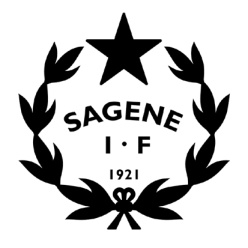 Tid: 		03.03.2021 kl. 18 -20.Sted:		Digitalt på Google meet her: https://meet.google.com/bbi-oreb-omb Inviterte:	Lederne av alle avdelingene.Frafall: 	 	SAKSLISTE Åpning av møtet (5 min)Godkjenning av innkalling.Vedlegg: Innkalling møte ledergruppa 03.03.2021.Vedtak: Innkallingen godkjennes uten anmerkninger. Godkjenning av protokollerVedlegg: Protokoll møte ledergruppa 26.11.2020Vedtak: Protokollene godkjennes uten anmerkninger.  Vedtakssaker Status i avdelingene – Runde rundt bordet (med fokus på medlemsmøtet og Korona).  Forberedelser til årsmøtet 25. mars 2021 – Gjennomgang av agenda og sakspapirer.  Onestop reporting – Gj.gang verktøy for budsjettering/rapportering, alle har fått innlogging. Sommeraktivitet 2021? – Stjernesommer? Tine fotballskole? Dugnad Norway cup? Ønsker?Orienteringssaker (30 minutter)Faste saker som settes opp på hvert møte: Utdeling av diverse priser – Avdelingene må spille inn kandidaterSamordnet rapportering 2020 – Medlemslistene må oppdateres innen 31/3!  Kurs Klubbadmin 4/3Regnskapsrapport pr. 31.12 2020 – Fordeling av dugnads/Koronamidler. Regnskap 2021 – Føres løpende, ligger i Onestop. Rapport utestående fordringer.Kartleggingsskjema avdelingene.Avviksrapportering HMS.Vedtaksprotokollen.MØTEPLAN 2021Hver siste onsdag i måneden, unntatt juli og desember. Neste møte: Onsdag 28. april kl. 18- 20.SAKER FREMOVER:Oppfølging av utbyggingen av Voldsløkka sør 100- års jubileumPlanlegging, gjennomføring og evaluering  av rekrutterings- og inkluderingsarbeidet, inkl. nabolagsklubbOrganisering av ny idretter – Håndball, Dans, Judo, Turn.Allidrett/turn – Få i gang som egen avdeling styrt av frivillige. Sammenslåing av bandy, innebandy og landhockey? Og Judo og bryting?Ungdom i arbeid – Utarbeide plan og finne finansiering. Kurs og kompetanse – Kartlegging av status og lage plan for veien videre. Boblehall tennis og tennislek rundt banene? Verdiombud ?  - Varslingsrutiner, sørge for kursing og kompetanse, samle alle verditemaer. GDPR – nye personvernregler i Sagene IF. Revidering årshjulet.Digitalisering - Nytt medlemsregister, Nytt regnskapssystem og rutiner, innfasing av Nonstop reportingFornye Anti- doping policy (nytt styret)Gjennomføre bedre klubbSponsorarbeid – Få i gang arbeid mot større sponsorer